В соответствии со статьей 4 областного закона «Об отдельных вопросах осуществления контроля за расходами лиц, замещающих государственные должности Смоленской области, государственных гражданских служащих Смоленской области, лиц, замещающих муниципальные должности на постоянной основе, муниципальных служащих, а также за расходами их супруг (супругов) и несовершеннолетних детей»п о с т а н о в л я ю:1. Определить, что подразделением государственного органа Смоленской области, уполномоченным на осуществление контроля за расходами, является отдел региональной безопасности и противодействия коррупции Аппарата Администрации Смоленской области.2. Признать утратившим силу Указ Губернатора Смоленской области от 12.07.2013 № 53 «О подразделении государственного органа Смоленской области, уполномоченном на осуществление контроля за расходами».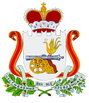 У  К  А  ЗГУБЕРНАТОРА СМОЛЕНСКОЙ ОБЛАСТИот  14.07.2015  № 50 О подразделении государственного органа Смоленской области, уполномоченном на осуществление контроля за расходами Временно исполняющий обязанностиГубернатора Смоленской области	А.В. Островский